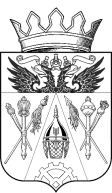 АДМИНИСТРАЦИЯ ИСТОМИНСКОГО СЕЛЬСКОГО ПОСЕЛЕНИЯАКСАЙСКОГО РАЙОНА РОСТОВСКОЙ ОБЛАСТИРАСПОРЯЖЕНИЕ01.07.2019 г.                                                                                                          № 106х. ОстровскогоО назначении ответственных за размещениеинформации о результатах независимой оценки  качества  оказания услуг учреждением культуры  Истоминского сельского поселения	Во исполнение приказа Министерства финансов Российской Федерации от 22.07.2015 № 116н «О составе информации о результатах независимой оценки качества образовательной деятельности организации, осуществляющих образовательную деятельность, оказания услуг организациями культуры, социального обслуживания, медицинскими организациями, размещаемой на официальном сайте для размещения информации о государственных и муниципальных учреждениях в информационно-телекоммуникационной сети «Интернет», и порядке ее размещения»:Глава  АдминистрацииИстоминского сельского поселения                                                 О.А. КалининаРаспоряжение вносит старший инспектор Колузонова А.ННазначить ответственными: За подписание информации о результатах независимой оценки качества оказания услуг учреждением культуры Истоминского сельского поселения на официальном сайте для размещения информации о государственных и муниципальных учреждениях в информационно-телекоммуникационной сети «Интернет» главу Администрации Истоминского сельского поселения Калинину О.А.За размещение информации о результатах независимой оценки качества оказания услуг учреждением культуры Истоминского сельского поселения на официальном сайте для размещения информации о государственных и муниципальных учреждениях в информационно-телекоммуникационной сети «Интернет» старшего инспектора Колузонову А.Н.Разместить распоряжение на официальном сайте Администрации Истоминского сельского поселения.Контроль за выполнением настоящего распоряжения возложить на заместителя главы Администрации Истоминского сельского поселения Кудовба Д.А.